На 02.04  Тема занятия:  Чтение и исправление чертежейПри выполнении задания  проверяются и закрепляются ранее приобретенные знания: умение прочитать чертеж; усвоение правил выполнения чертежей (проецированиеэлементов детали, выполнение разрезов, изображение резьб, нанесение размеров).;умение обнаружить на чертеже допущенные ошибки и т.п.Например, на рисунке а приведен чертеж, представляющий собой условие задачи. На приведенном чертеже в учебных целях допущены следующие графические ошибки: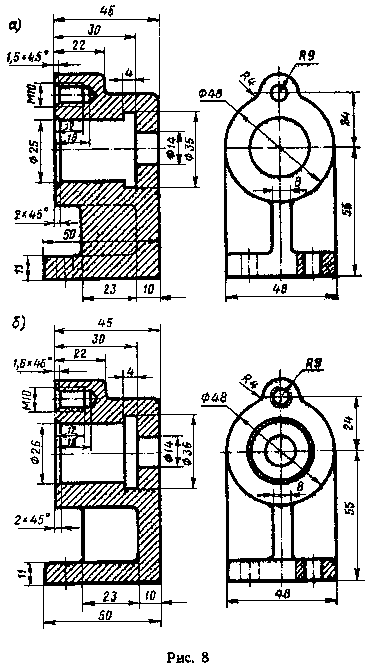 на фронтальном разрезе:1. заштриховано ребро, попавшее в продольный разрез;2. не начерчена линия, ограничивающая слева проточку Ǿ36;3. начерчено отверстие в основании, не видимое в разрезе.на виде слева:1. отсутствует дуга, соответствующая наружному диаметру резьбы;2. не начерчена окружность Ǿ14;3. не начерчена окружность, соответствующая фаске 2х45°;4.. линия при основании должна быть сплошной02.04   ЗАДАНИЕ:  Выполнить чертеж с исправлением допущенных на нем ошибок Боголюбов С.К., «Индивидуальные задания по курсу черчения» Задание 77.ПОРЯДОК ВЫПОЛНЕНИЯ РАБОТЫ:Прочитать чертеж детали и найти допущенные на нем ошибки.Начертить чертеж исправляя заданные на нем ошибки.Оформить основную надписьВЫСЛАТЬ НА ПРОВЕРКУ Контакт или почта nakinna-vita@mail.ru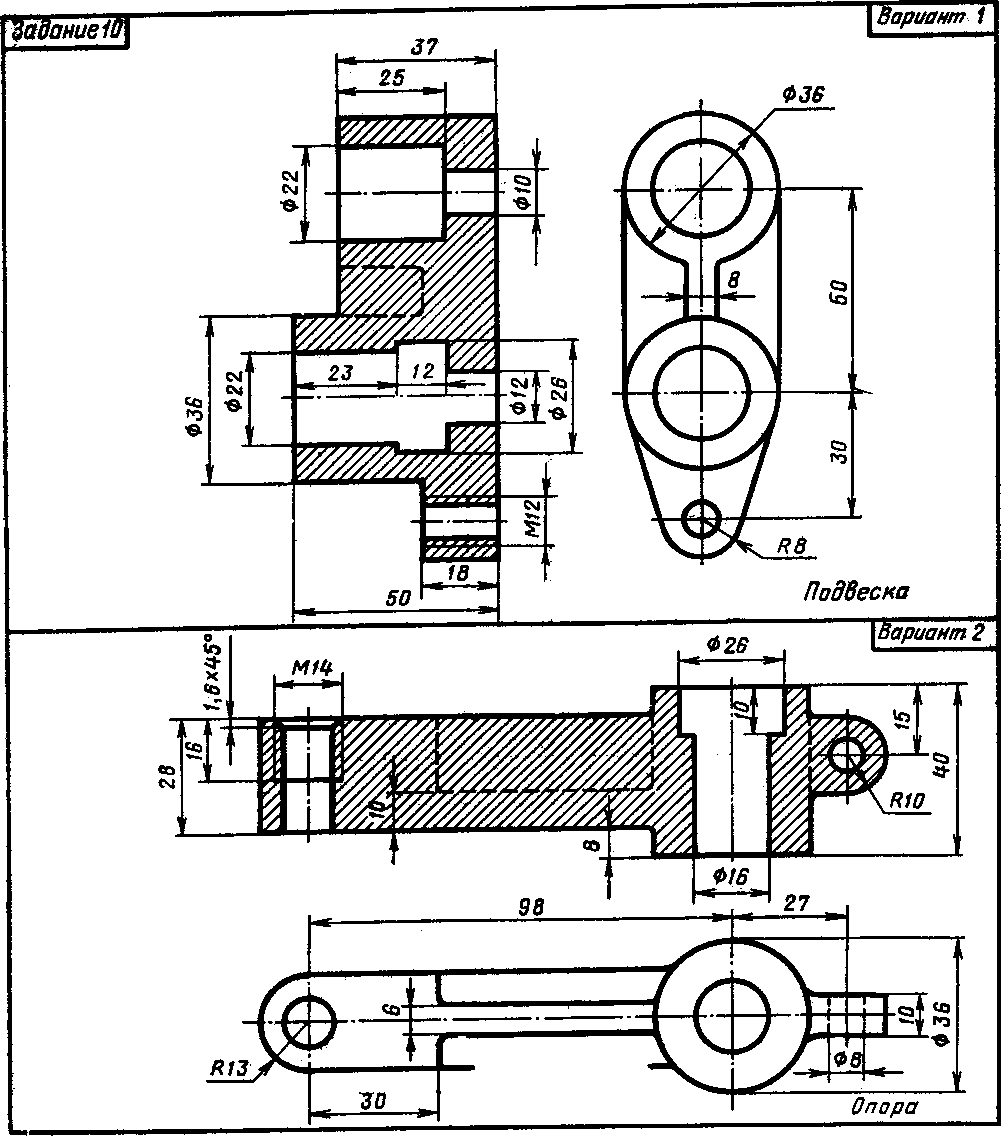 Выполнить чертеж с исправлением допущенных на нем ошибок.